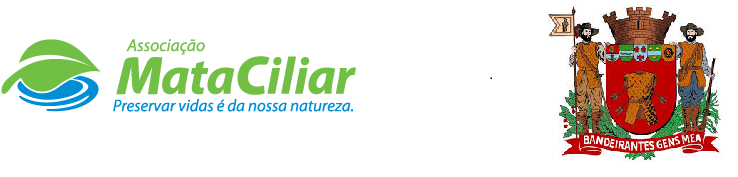 RELATÓRIO RECEBIMENTO DE ANIMAIS ABRIL DE 2022Fauna Silvestre recebida pelo CRAS - AMC proveniente do Município de MOGI DAS CRUZES.Data:	     /      /                                                            Assinatura:                                         RGEntradaNome comumNome científico3844514/04/2022Periquitão-maracanãPsittacara leucophthalmus3844614/04/2022Periquitão-maracanãPsittacara leucophthalmus3844714/04/2022RolinhaColumbina talpacotiTOTAL: 3 ANIMAISTOTAL: 3 ANIMAISTOTAL: 3 ANIMAISTOTAL: 3 ANIMAIS